Haftungsausschluss: Der Autor übernimmt keine Haftung für die Vollständigkeit und sachliche Richtigkeit der hier vorgeschlagenen Betriebsanweisung. Bezugsquellen: https://www.chemie.uni-kl.de/fileadmin/chemie/Dokumente/Dokumente_BC/Sicherheit/BA/blau/BABunsenbrenner.pdfhttps://www.arbeitsschutz-schulen-nds.deBetriebsanweisungfür Arbeiten mit dem Gasbrenner(Teclubrenner, Bunsenbrenner, Kartuschenbrenner)Betriebsanweisungfür Arbeiten mit dem Gasbrenner(Teclubrenner, Bunsenbrenner, Kartuschenbrenner)Betriebsanweisungfür Arbeiten mit dem Gasbrenner(Teclubrenner, Bunsenbrenner, Kartuschenbrenner)Gefahren für Mensch und UmweltGefahren für Mensch und UmweltGefahren für Mensch und UmweltGefahr der Verbrennung mit Brennerflamme oder heißem 	Brennerkopf	Gefahr der Brandentstehung durch offene Flamme in der Nähe brennbarer Gegenstände	Gefahr der Brandentstehung durch Hitzestau an begrenzenden Flächen	Gefahr der Explosion/Verpuffung durch offene Flamme in der Nähe zündbarer Gas-	gemische bzw. leichtentzündlicher Stoffe	Gefahr durch unbemerkt ausströmendes Gas Bei Kartuschenbrennern: Gefahr durch Gas unter Druck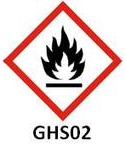 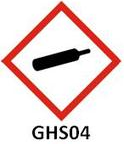 Schutzmaßnahmen und VerhaltensregelnSchutzmaßnahmen und VerhaltensregelnSchutzmaßnahmen und VerhaltensregelnFür alle Brennertypen gilt: 	Bei Betrieb des Brenners Schutzbrille tragen!Brenner muss sicher stehen (hitzebeständige Unterlage) und während des Betriebes geeignet beaufsichtigt sein.	Flamme von brennbaren Stoffen und Gegenständen entfernt halten. Dabei speziell auf 	Lösungsmittel, Haare und Kleidung achten.  	Während des Betriebs ist ausreichend Abstand zu angrenzenden Flächen (Wand/Decke) 	zu halten (Brandgefahr/Wärmestau).Lange Haare zusammenbinden, nie über die Flamme beugen!	Für Durchlüftung des Arbeitsplatzes sorgen.	Gasmengenventil soweit aufdrehen, dass die Flamme stabil brennt.	Nach Gebrauch oder Verlöschen der Flamme Gaszufuhr sperren. Vor Berührung Brenner abkühlen lassen. Speziell für Kartuschenbrenner gilt:	Hinweise in der Gebrauchsanweisung beachten.Brenner nur mit der vorgeschriebenen Gaskartusche benutzen.	Gerät nur senkrecht stehend verwenden und nicht schütteln.	Kartuschenwechsel in gut durchlüfteter Umgebung ohne Zündquellen durchführen. Beim 	Wechseln der Kartusche Gasmengenventil schließen und  Kartusche abschrauben. 		Beim Einsetzen der Gaskartusche Gasmengenventil schließen und auf Vorhandensein der 	Dichtung am Schraubgewinde achten. 	Gaskartuschen keiner Temperatur über 50 °C aussetzen. Aufbewahrung an gut belüfteten 	Orten  Für alle Brennertypen gilt: 	Bei Betrieb des Brenners Schutzbrille tragen!Brenner muss sicher stehen (hitzebeständige Unterlage) und während des Betriebes geeignet beaufsichtigt sein.	Flamme von brennbaren Stoffen und Gegenständen entfernt halten. Dabei speziell auf 	Lösungsmittel, Haare und Kleidung achten.  	Während des Betriebs ist ausreichend Abstand zu angrenzenden Flächen (Wand/Decke) 	zu halten (Brandgefahr/Wärmestau).Lange Haare zusammenbinden, nie über die Flamme beugen!	Für Durchlüftung des Arbeitsplatzes sorgen.	Gasmengenventil soweit aufdrehen, dass die Flamme stabil brennt.	Nach Gebrauch oder Verlöschen der Flamme Gaszufuhr sperren. Vor Berührung Brenner abkühlen lassen. Speziell für Kartuschenbrenner gilt:	Hinweise in der Gebrauchsanweisung beachten.Brenner nur mit der vorgeschriebenen Gaskartusche benutzen.	Gerät nur senkrecht stehend verwenden und nicht schütteln.	Kartuschenwechsel in gut durchlüfteter Umgebung ohne Zündquellen durchführen. Beim 	Wechseln der Kartusche Gasmengenventil schließen und  Kartusche abschrauben. 		Beim Einsetzen der Gaskartusche Gasmengenventil schließen und auf Vorhandensein der 	Dichtung am Schraubgewinde achten. 	Gaskartuschen keiner Temperatur über 50 °C aussetzen. Aufbewahrung an gut belüfteten 	Orten  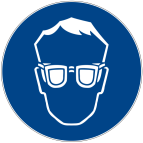 Verhalten im GefahrenfallVerhalten im GefahrenfallVerhalten im Gefahrenfall	Bei Ausströmen von Gas: Gaszufuhr schließen und alle Zündquellen entfernen, wenn 	dies 	gefahrlos möglich ist. Für Durchlüftung sorgen. Undichte Kartuschenbrenner 	unter 	ins 	Freie bringen und dort das Gas ablassen.Bei Brand von ausströmendem Gas (Kartuschenbrenner): Ventil unter Schutz der Hand mit einem feuchten Tuch schließen, Flamme löschen, indem das Gerät vollständig mit einem feuchten Tuch abgedeckt wird oder Feuerlöscher einsetzen.  	Bei Ausströmen von Gas: Gaszufuhr schließen und alle Zündquellen entfernen, wenn 	dies 	gefahrlos möglich ist. Für Durchlüftung sorgen. Undichte Kartuschenbrenner 	unter 	ins 	Freie bringen und dort das Gas ablassen.Bei Brand von ausströmendem Gas (Kartuschenbrenner): Ventil unter Schutz der Hand mit einem feuchten Tuch schließen, Flamme löschen, indem das Gerät vollständig mit einem feuchten Tuch abgedeckt wird oder Feuerlöscher einsetzen.  Notruf:112Verhalten bei Unfällen, Erste HilfeVerhalten bei Unfällen, Erste HilfeVerhalten bei Unfällen, Erste Hilfe	Gas abstellen	Verletzte Personen aus dem Gefahrenbereich bringen.	Erste Hilfe leisten, dabei auf Eigenschutz achten.	Ersthelfer verständigen, Notruf absetzen.	Rettungspersonal einweisen	Je nach Schwere des Unfalls: Schulleitung informieren	Gas abstellen	Verletzte Personen aus dem Gefahrenbereich bringen.	Erste Hilfe leisten, dabei auf Eigenschutz achten.	Ersthelfer verständigen, Notruf absetzen.	Rettungspersonal einweisen	Je nach Schwere des Unfalls: Schulleitung informieren	Gas abstellen	Verletzte Personen aus dem Gefahrenbereich bringen.	Erste Hilfe leisten, dabei auf Eigenschutz achten.	Ersthelfer verständigen, Notruf absetzen.	Rettungspersonal einweisen	Je nach Schwere des Unfalls: Schulleitung informierenInstandhaltung, EntsorgungInstandhaltung, EntsorgungInstandhaltung, Entsorgung	Instandhaltungsarbeiten dürfen nur von eingewiesenem, befugtem Personal durchgeführt 	werden. 	Bei Kartuschenbrennern: Nur völlig entleerte Behälter wegwerfen (siehe Dosenaufdruck)	Instandhaltungsarbeiten dürfen nur von eingewiesenem, befugtem Personal durchgeführt 	werden. 	Bei Kartuschenbrennern: Nur völlig entleerte Behälter wegwerfen (siehe Dosenaufdruck)	Instandhaltungsarbeiten dürfen nur von eingewiesenem, befugtem Personal durchgeführt 	werden. 	Bei Kartuschenbrennern: Nur völlig entleerte Behälter wegwerfen (siehe Dosenaufdruck)